ประกาศกรมสวัสดิการและคุ้มครองแรงงานเรื่อง แบบบัญชีรายชื่อสารเคมีอันตรายและรายละเอียดข้อมูลความปลอดภัยของสารเคมีอันตราย_________________________________อาศัยอํานาจตามความในข้อ ๒ วรรคแรก แห่งกฎกระทรวงกําหนดมาตรฐานในการบริหาร จัดการและดําเนินการด้านความปลอดภัย อาชีวอนามัย และสภาพแวดล้อมในการทํางานเกี่ยวกับสารเคมีอันตราย  พ.ศ. ๒๕๕๖ อธิบดีกรมสวัสดิการและคุ้มครองแรงงานจึงออกประกาศไว้ ดังต่อไปนี้ข้อ ๑ ประกาศนี้ให้ใช้บังคับตั้งแต่วันถัดจากวันประกาศในราชกิจจานุเบกษาเป็นต้นไปข้อ ๒ แบบบัญชีรายชื่อสารเคมีอันตรายและรายละเอียดข้อมูลความปลอดภัยของสารเคมีอันตราย  (สอ. ๑) ให้เป็นไปตามแบบท้ายประกาศนี้ประกาศ ณ วันที่ ๖ ธันวาคม พ.ศ. ๒๕๕๖พานิช จิตร์แจ้งอธิบดีกรมสวัสดิการและคุ้มครองแรงงาน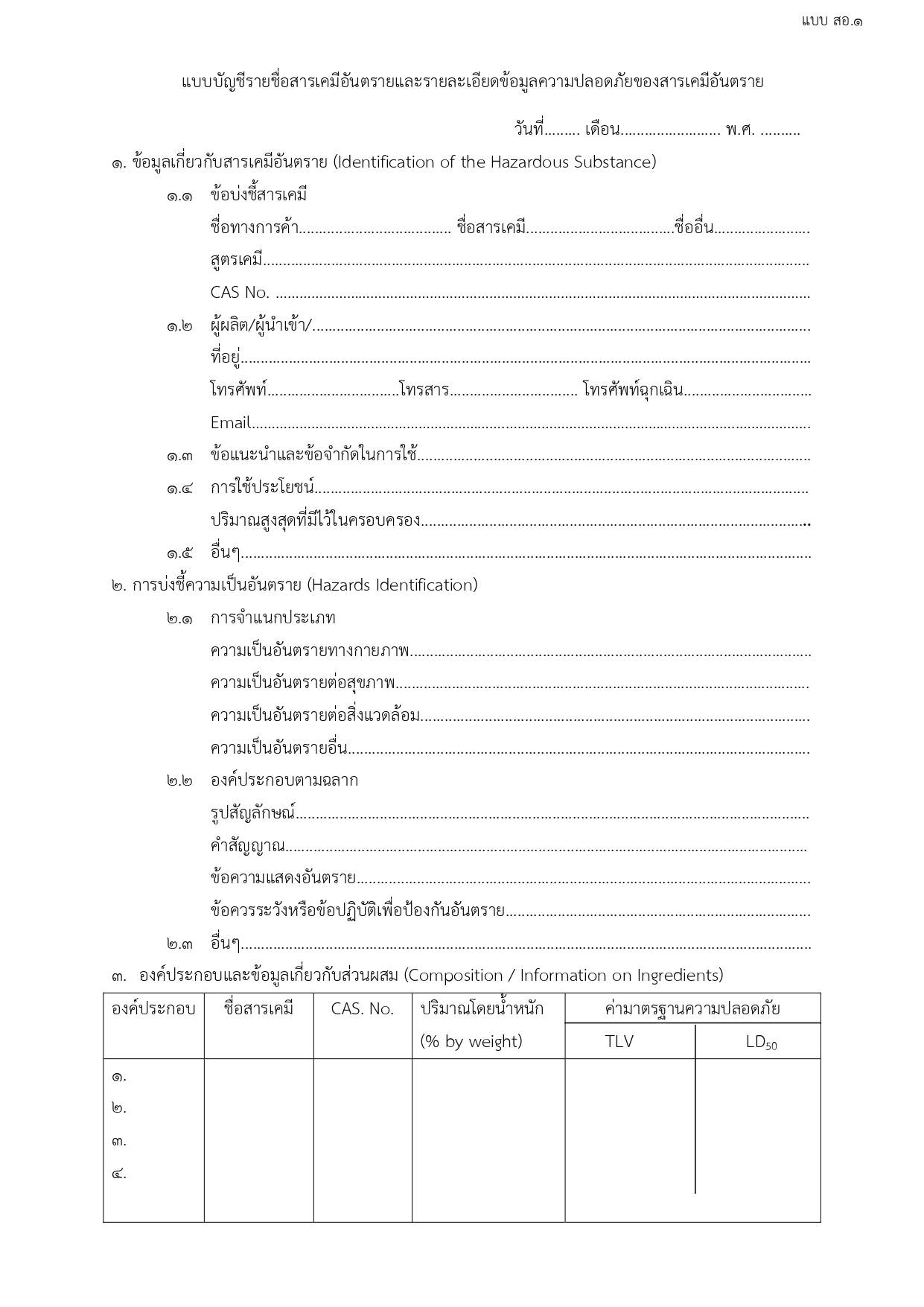 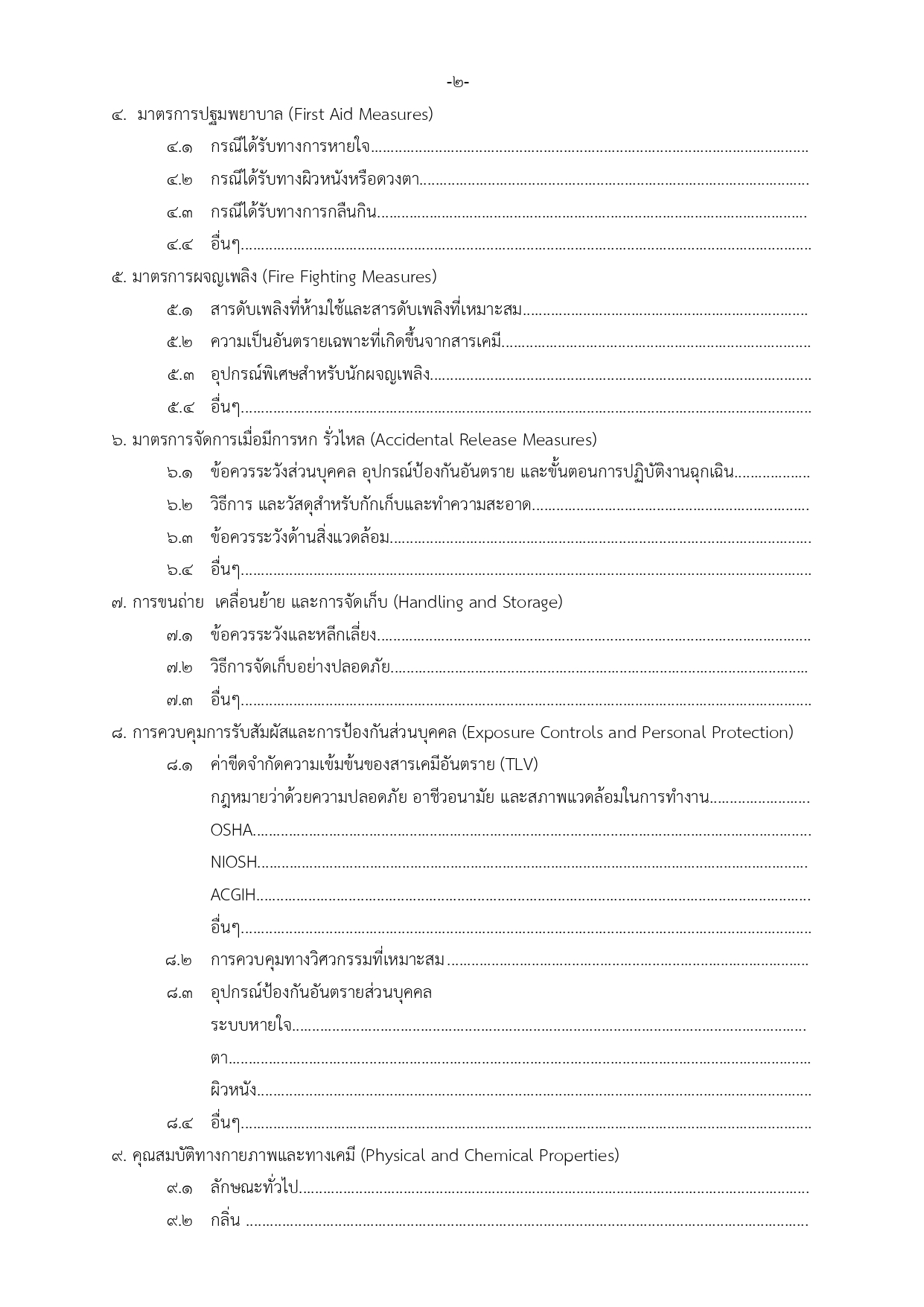 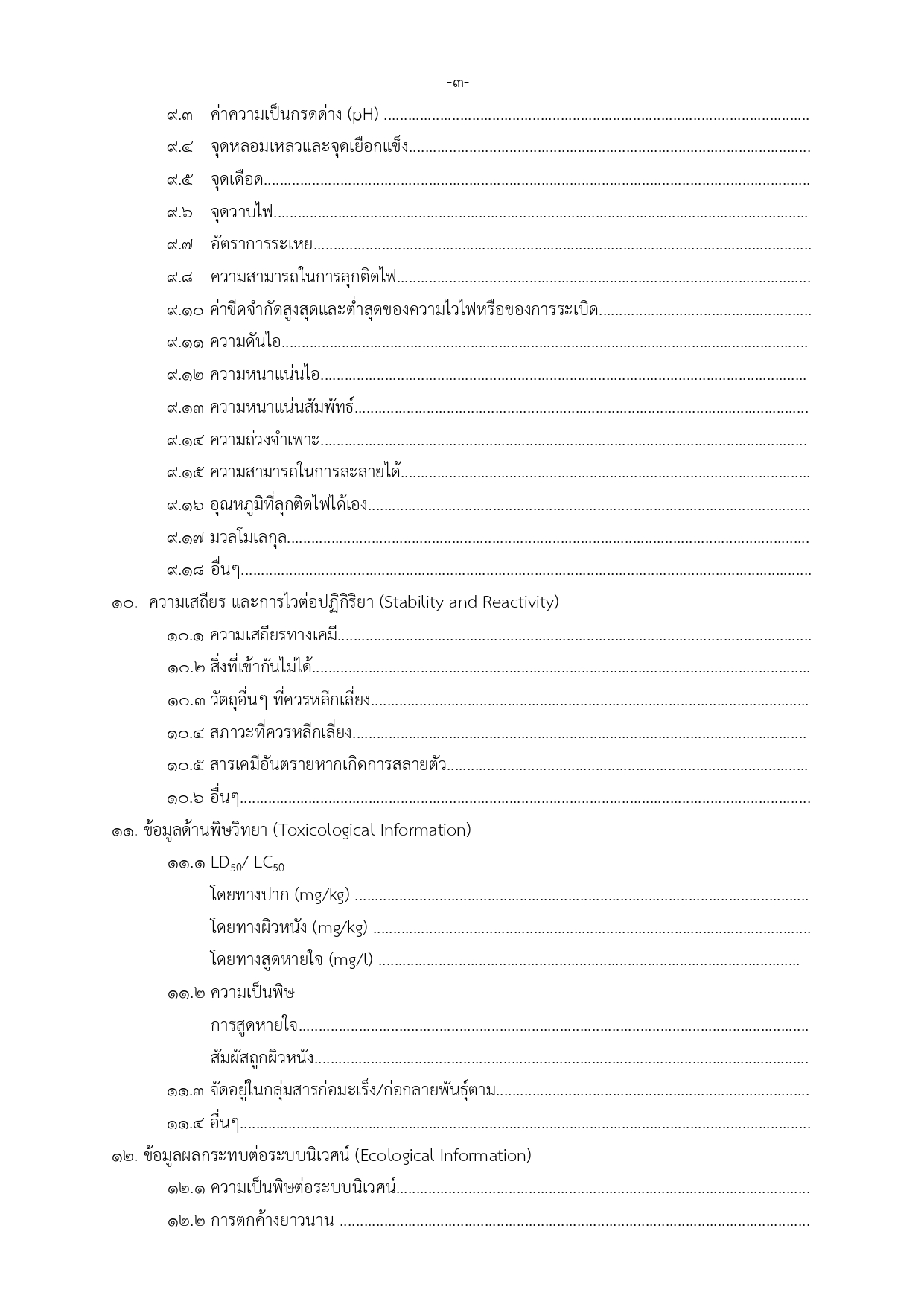 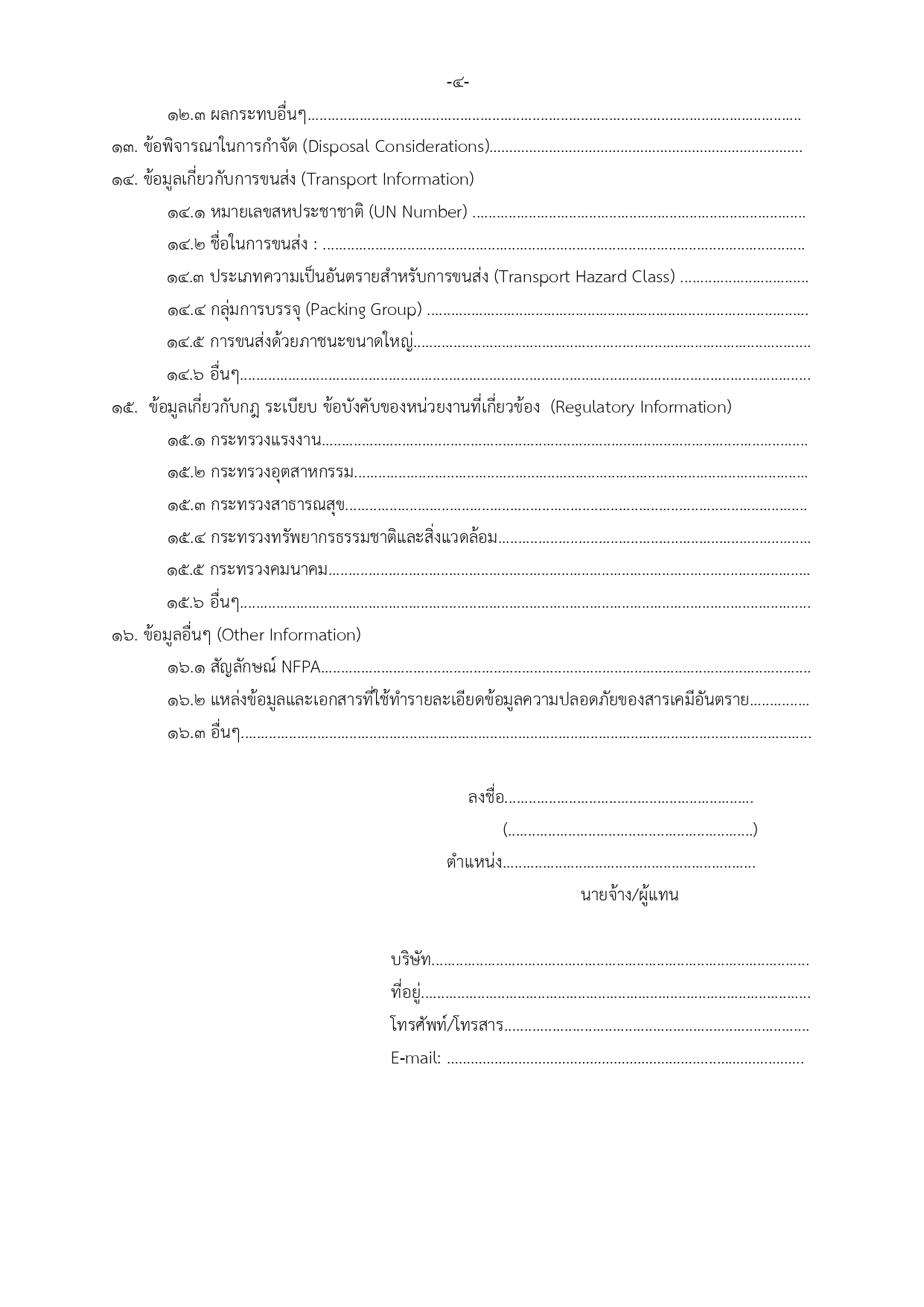 